Introductory noteDuring its first call the group has agreed to:Determine a handful of sub-themes to categorize workshops more easily, help create a thematic flow of sessions and determine any gaps to be filled to respond to the community’s interests expressed with the proposals made. The following sub-themes were suggested based on the Secretariat’s analysis and the group’s discussions:Youth participation 				    Gender 						    Accessibility and persons with disabilities (PWD)	    Skills, education and jobs			    Access, affordability, infrastructure		    Local content, multilingualism 			    Governance and overarching policy considerations Consider the top 16 workshops as provisionally approved and look at mergers already suggested for these sessions to avoid duplicationMake proposals to fill gaps left by the top 16, especially in terms of geographic and stakeholder diversity and unaddressed issues  Advise on scheduling of the selected workshops to ensure a comprehensive thematic flow that is easy to follow by participantsBetween 21-24 May group members worked on the below document to make suggestions for:mergers for workshops in the top 16new workshops to be added to the Inclusion trackorganize workshops into a thematic flowDuring its second call the group agreed to the following recommendations1: Mergers and suggestions on top 16Aim: Considering the top 16 ranked workshops as provisionally approved, the group looked to find synergies within the top 16 workshops that would help avoid duplication and allow for other proposals to be consideredThe above exercise would result in 14 90-minute workshops recommended for the IGF programme.2: Filling gapsAim: address gaps left by the selection of the top sessions. The working group looked to fill 6 x 90 mins for the IGF agenda. The group considered the following criteria when making suggestions:Balance geographical diversity. Relevant stats on top 16:WEOG - 43%African Group - 22%APAC Group - 16%GRULAC - 16%IGO - 3%Balance stakeholder diversity. Relevant stats on top 16:Civil Society - 42%Technical Community - 21%Private Sector - 20%Government - 9%IGO - 8%Balance issues to cover the sub-themes emerging from proposals:Youth participation 				-- in top 16: WS #315 + 1 new addition (merger WS #342 + WS #98)Gender 					 	-- in top 16: WS #389Accessibility and persons with disabilities (PWD) -- in top 16: WS #153; WS #64; WS #404Skills, education and jobs			-- in top 16: WS #200 + 2 new additions (WS #293, WS #252)Access, affordability, infrastructure		-- in top 16: WS #101; WS #371; WS #391; WS #248 + 2 news additions (WS #410, WS #421)Local content, multilingualism 			-- in top 16: WS #244 + 3 new additions (WS #246, WS #111, WS # 216) Governance and overarching policy considerations -- in top 16: WS #72; WS #104; WS #30; WS #401; WS #3083: Creation of thematic work streamsAim: ensure a comprehensive thematic flow that is easy to follow by participantsVariation 1 :The below suggestion is based on the top 16 workshops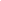 The below suggestion is based on the top 16 workshops after mergers and the further workshop suggested by the group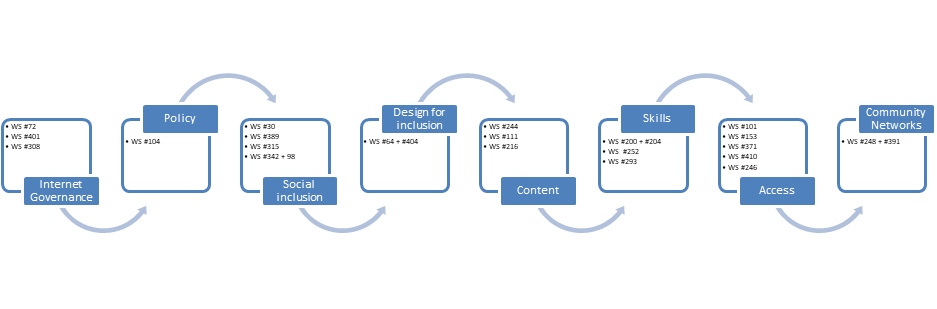 Variation 2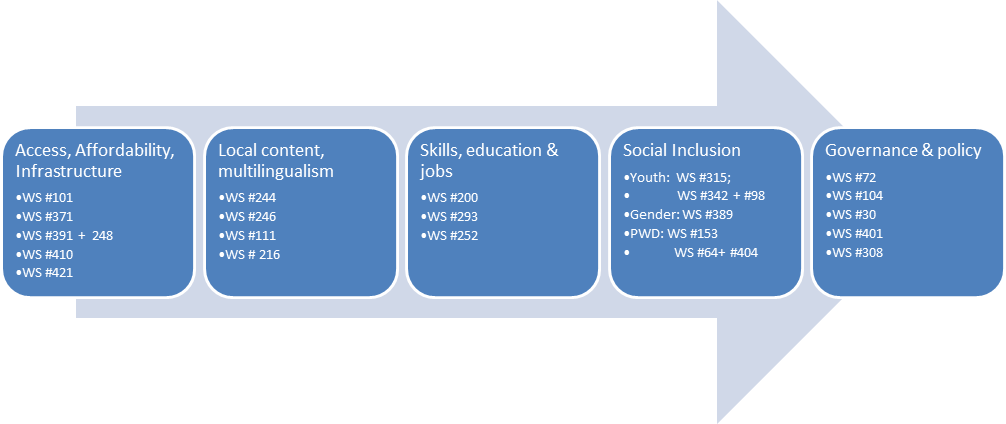 Other suggestionsThe group suggests the IGF Secretariat reach out to WS #409 organizers to clarify whether this was meant as a Day 0 event.Sub-theme as defined by the Working GroupTags in proposalWS number & title WS rank in Inclusion trackTimeProposal by the Digital Inclusion Working GroupGovernance and overarching policy considerationsAccessInclusive GovernanceInfrastructureIGF 2019 WS #72 Inclusion and Legitimacy in Multistakeholderism at ICANN190 minsAccept this WS as proposedGovernance and overarching policy considerationsAccessDigital DivideEconomic DevelopmentIGF 2019 WS #104 Integrated Policy Framework Key to Realize Digital Inclusion290 minsAccept this WS as proposed and recommend organizers reach out to organizers of  WS #96 Measuring and Bridging Digital Divides:Going Digital Toolkit to explore collaboration, as both workshops focus on the same toolkit Governance and overarching policy considerationsCommonsDigital DivideEmerging TechnologiesIGF 2019 WS #30 Let there be data – Exploring data as a public good390 minsAccept this WS as proposedAccess, affordability, infrastructureAccessDigital DivideInfrastructureIGF 2019 WS #101 What operator model(s) for digital inclusion?490 minsAccept this WS as proposedYouth inclusiondistributed and decentralized multi-stakeholder approachInclusive GovernanceOutreachIGF 2019 WS #315 Youth in IG for Internet ethics & digital inclusion590 minsAccept this WS as proposedAccess, affordability, infrastructureAccessDigital DivideMeaningful ConnectivityIGF 2019 WS #371 CLOSING THE DIGITAL GAP FOR MARGINALIZED COMMUNITIES690 minsAccept this WS as proposedAccessibility / PWDAccessibilityAffordabilitySocial InclusionIGF 2019 WS #153 Last Mile of Internet: Innovative Attempts on Accessibility790 minsConsider this WS provisionally approved pending further conversationAccessibility / PWDAccessibilityDesign for InclusionEmerging TechnologiesIGF 2019 WS #64 Internet Accessibility Empowering Persons with Disabilities890 minsMerge with WS #404 Accessibility for disabled people: new participatory methods (also in top 16)GenderDigital inclusion of womenInternet SecuritySocial InclusionIGF 2019 WS #389 Sex work, drug use, harm reduction, and the internet960 minsto expand to 90 minsAccept this WS as proposed and recommend organizers reach out to organizers of WS #113 Building blocks of a gender-inclusive digital economy to encourage inclusion of host country representative. In this case time allocated for this WS should be expanded to 90 minsAccessibility / PWDAccessibilityDesign for InclusionDigital LiteracyIGF 2019 WS #404 Accessibility for disabled people: new participatory methods1090 minsMerge with  WS #64 Internet Accessibility Empowering Persons with Disabilities (also in top 16)Local content, multilingualism Digital DivideEconomic DevelopmentEmerging TechnologiesIGF 2019 WS #244 Inclusion & Representation: Enabling Local Content growth1190 minsAccept this WS as proposedGovernance and overarching policy considerationsDigital DivideDiversityparticipationIGF 2019 WS #401 Inclusion online, diverse knowledge: new rules?1290 minsAccept this WS as proposedSkills, education and jobsAccessEmerging TechnologiesSocial InclusionIGF 2019 WS #200 Rethinking the Jobs of the Future for Vulnerable Populations1390 minsMerge with WS #204 Digital skills for women and girls in the global southAccess, affordability, infrastructureAccessCommunity NetworksDigital DivideIGF 2019 WS #391 Community Networks: Opportunities, Challenges and Solutions1490 minsMerge with WS #248 Towards equitable and sustainable community-led networks(also in the top 16) Governance and overarching policy considerationsdistributed and decentralized multi-stakeholder approachInclusive Governancelocal governanceIGF 2019 WS #308 Sustainability of NRIs: Strategy for Future IGF1590 minsAccept this WS as proposedAccess, affordability, infrastructureCommunity NetworksDigital DivideMeaningful ConnectivityIGF 2019 WS #248 Towards equitable and sustainable community-led networks1690 minsMerge with WS #391 Community Networks: Opportunities, Challenges and Solutions (also in the top 16)Sub-theme as defined by the Working GroupWS number & title WS rank in Inclusion trackTimeReasons for including Additional notes to the proposersYouth participationWS #342 Digitally Skilling our Youth: Varied Global Approaches+WS #98 Emerging Youthboth proposals asked for 60 mins initially, the merged session should be expanded to 90 minsEngage youth and build capacityAdd a merged workshop with #342 and WS #98, with #342 taking the lead on organizationSkills, education and jobsWS #293 Unlocking the Digital Potential of the DLDC Countries3390 minsBrings government and business to the tableOrganizers of  #293 should also  reach out to proponents of WS #285 to explore avenues for collaboration to include the perspectives of small-business brand-ownersSkills, education and jobsWS #252 Equipping the workforce for the digital transformation2290 minsDeals well with the issue of Digital transformationAccess, affordability, infrastructureWS #410 Everyone Connected– A Strategy for Universal Access4190 minsWell structured, strong speakers, relevant topic, good diversity, good policy questionsAccess, affordability, infrastructureWS #421 IPv6: Why should I care?5730 mins - TutorialThe group suggests including this in the programme in a format / slot that best fits, as this is a foundational issue that should be on the IGF agenda. Adding this to the accepted list would also increase technical topicsLocal content, multilingualismWS #246 Do Internet services deserve a sin tax?2190 minsWell thought out workshopLocal content, multilingualismWS #111 Business Innovations Foster Digital Inclusion, Bridge Gaps2890 minsAdds to the multilingualism subtheme as well as skills, brings in private sector and IGO participantsLocal content, multilingualismWS #216 Online Identity in the Multilingual Domain Name Space 2990 minsFocuses on the infrastructural underpinnings required to enable multilingualism